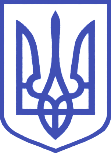 ВЕРХОВНА РАДА УКРАЇНИКомітет з питань інтеграції України до Європейського Союзу01008, м.Київ-8, вул. М. Грушевського, 5, тел.: 255-34-42, факс: 255-33-13, e-mail: comeuroint@v.rada.gov.uaВИСНОВОКщодо проєкту Закону України «Про внесення змін до Податкового кодексу України щодо врегулювання деяких аспектів оподаткування самогоноваріння»(р. № 4127 від 18.09.2020, н.д. Г. Третьякова та інш.)Загальна характеристика законопроєкту.Законопроектом передбачається надання пільг при оподаткуванні  фізичних осіб – підприємців зайнятими самогоноварінням за умови видобутку молочної сировини.Належність законопроєкту за предметом правового регулювання до сфери дії законодавства ЄС, зобов’язань України в рамках Ради Європи, норм та принципів системи ГАТТ/СОТ.		Положення проєкту закону охоплюється міжнародно-правовими зобов’язаннями України у сфері європейської інтеграції, передбаченими у рамках Глави 4 «Оподаткування» Розділу IV «Торгівля і питання, пов’язані з торгівлею» Угоди про асоціацію між Україною, з однієї сторони, та Європейським Союзом, Європейським Співтовариством з атомної енергії і їхніми державами-членами, з іншої сторони (далі – Угода про асоціацію).Відповідність законопроєкту праву ЄС, зобов’язанням України в рамках Ради Європи, нормам та принципам системи ГАТТ/СОТ.	Законопроєктом пропонується, зокрема внести зміни до Податкового кодексу України (далі – ПКУ), а саме: статтю 229.1.1. щодо податку, що справляється за ставкою 0 гривень за 1 літр 100-відсоткового спирту доповнити наступним пунктом:«и) самогону, за умови виготовлення фізичними особами-підприємцями, зайнятими самогоноварінням, молочної продукції з розрахунку не менше 1 тонни молочної сировини на місяць та коли обсяг самогону, виготовленого такими фізичними особами-підприємцями, не перевищує 100 літрів на місяць.»Також пропонується доповнити статтю 1 Закону України «Про державне регулювання виробництва і обігу спирту етилового, коньячного і плодового, алкогольних напоїв, тютюнових виробів та пального» наступними визначеннями:«брага – продукт, отриманий в результаті дріжджового зброджування (шумування) розчинів цукру або цукровмісних продуктів у воді з утворенням етилового або плодового спирту;»«самогоноваріння – процес виготовлення міцних алкогольних напоїв у домашніх чи інших умовах;»«самогон – спиртний напій домашнього або іншого виробництва, міцністю 40-60 відсотків об’ємних одиниць, виготовлений шляхом перегонки браги через апарати саморобного або заводського виробництва;».Статтю 2 пропонується доповнити абзацами:«Виробництво спирту етилового (у тому числі як лікарського засобу), спирту етилового ректифікованого виноградного, спирту етилового ректифікованого плодового, зернового дистиляту може здійснюватися лише на державних підприємствах, біоетанолу - на підприємствах усіх форм власності за наявності у них ліцензій, а самогону - в домашніх або інших умовах фізичною особою - підприємцем за умови наявності у неї ліцензії, окрім виготовлення самогону без мети збуту.»«Виробництво самогону може здійснюватися в домашніх або інших умовах фізичною особою-підприємцем за умови наявності у неї ліцензії, крім випадків передбачених Законом, з використанням самогонного апарату за умови дотримання вимог до матеріально-технічної бази щодо процесу самогоноваріння передбачених статтею 2-3 цього Закону.»«Фізичні особи-підприємці, зайняті виробництвом самогону з метою збуту, здійснюють виробництво та розлив у споживчу тару самогону, отриманого шляхом перегонки браги через апарати саморобного або заводського виробництва, за умови одержання ліцензії.»«Фізичні особи, зайняті виробництвом самогону без мети збуту, здійснюють виробництво та розлив у споживчу тару самогону, отриманого шляхом перегонки браги через апарати саморобного або заводського виробництва, за відсутністю ліцензії.»Окрім того, пропонується доповнити статтю 4 абзацом:«Звільняються від сплати ліцензії з самогоноваріння фізичні особи-підприємці, які займаються самогоноварінням з метою збуту, за умови виготовлення такими фізичними особами - підприємцями молочної продукції з розрахунку не менше 1 тонни молочної сировини на місяць. Норма цієї частини статті застосовується у разі, коли обсяг самогону, виготовленого такими фізичними особами-підприємцями, зайнятими самогоноварінням, не перевищує 100 літрів на місяць.»Предмет правового регулювання законопроєкту охоплюється положеннями глави 4 «Оподаткування» Розділу V «Економічне та галузеве співробітництво» та Додатку XXVIII Угоди про асоціацію між Україною, з однієї сторони, та Європейським Союзом, Європейським Співтовариством з атомної енергії і їхніми державами-членами, з іншої сторони (далі – Угода про асоціацію).Згідно із статтею 349 Угоди про асоціацію співробітництво має на меті покращення належного управління у сфері оподаткування з метою подальшого покращення економічних відносин, торгівлі, інвестицій та добросовісної конкуренції. Водночас, стаття 353 Угоди про асоціацію передбачає поступове наближення до структури оподаткування, визначеної у acquis ЄС, що здійснюється відповідно до Додатка XXVIII до цієї Угоди. Додатком XXVIII передбачена імплементація Директиви Ради ЄС № 2006/112/ЄС від 28 листопада 2006 р. про спільну систему податку на додану вартість (далі – Директива 2006/112/EC), Директиви Ради 92/83/ЄЕС про гармонізацію структур акцизних зборів на алкоголь та алкогольні напої від 19 жовтня 1992 року (далі – Директива 92/83/ЄЕС).Директивою 92/83/ЄЕС гармонізовано базу оподаткування алкогольних напоїв та спирту акцизними зборами, проведено групування алкогольних напоїв, виходячи з фактичної концентрації спирту за об’ємом, встановлені єдині правила застосування зменшених ставок акцизів, а також випадки звільнення алкогольної продукції від оподаткування. Положення цієї Директиви мають бути впроваджені протягом 5 років з дати набрання чинності цією Угодою.Самогон, відповідно до визначення, яке було надано у законопроєкті, можна віднести під регулювання статті 20 Директиви 92/83/ЄЕС, яка визначає термін «етиловий спирт», а саме:- усі продукти з фактичною алкогольною міцністю вищою за 1,2% об., які підпадають під товарні коди CN 2207 та 2208 навіть, якщо такі продукти є складовою частиною продукту, який підпадає під інші розділи товарних кодів CN,- продукти товарних кодів CN 224, 2205 та 2206 з фактичною алкогольною міцністю, яка перевищує 22% об.;- питні алкогольні напої, які містять спирт, незалежно від того, чи виготовлені вони у формі розчинів.Стаття 20 передбачає, що акцизний збір, який встановлюється на етиловий спирт, базується на гектолітрі чистого спирту при температурі 20 град. C, а також підраховується кількостями гектолітрів чистого спирту. Згідно з положеннями статті 22, держави-члени застосовують однакові ставки податку до всіх продуктів, які оподатковуються, як етиловий спирт.Відповідно до статті 27 Директиви 92/83/ЄЕС звільняють від акцизного збору такі види алкоголю: денатурований (якщо це визначено у національному законодавстві держави-члена), при його використанні не для споживання людиною, для виробництва оцту, ліків, або як ароматизатор для продуктів харчування чи як складова частина напівфабрикатів; зразки та проби, відібрані для аналізу, проведення необхідних тестів харчової продукції або наукових цілей; для наукових досліджень; для медичних цілей у лікарнях та аптеках; для виробничого процесу за умови, що кінцевий продукт не містить спирту; у виробництві складового продукту, що не підлягає сплаті акцизного збору. Одночасно, термін «самогон», який було надано у законопроєкті, не можна віднести до жодної з вищенаведених категорій.Окрім того, Україна має зобов’язання з імплементації Директиви 2006/112/ЄС, відповідно до пункту 1 статті 97 якої передбачається, що з 1 січня 2006 року до 31 грудня 2010 року стандартна ставка не може бути меншою від 15%. Пунктом 2 визначено, що Рада ухвалює рішення згідно зі Статтею 93 Договору про рівень стандартної ставки, що застосовуватиметься після 31 грудня 2010 року. Натомість, пунктом 1 статті 98 передбачається можливість встановлення знижених ставок державами-членами для товарів та послуг, визначених Додатком ІІІ Директиви 2006/112/ЄС, проте у Додатку відсутні знижені ставки ПДВ на алкоголь. Окрім того, Розділ IX Директиви не передбачає віднесення алкоголю до продуктів, до яких може застосовуватися звільнення від оподаткування.Отже, законопроєкт не узгоджується з положеннями Директиви 2006/112/ЄС та Директиви 92/83/ЄЕС стосовно звільнення від оподаткування алкоголю.Виходячи із вищезазначеного, положення проєкту закону не відповідають  міжнародно-правовим зобов’язанням України в сфері європейської інтеграції.